 КАРАР                                                                                  РЕШЕНИЕ23 ғинуар 2019 йыл                   № 198                                 23 января 2019 года36-ое заседание	3-ий созывОб избрании заместителя председателя Совета сельского поселения Кшлау-Елгинский сельсовет муниципального района Аскинский район  Республики Башкортостан В соответствии с частью 12.1 статьи 18 Устава сельского поселения Кшлау-Елгинский сельсовет муниципального района Аскинский район Республики Башкортостан Совет сельского поселения Кшлау-Елгинский сельсовет муниципального района Аскинский район Республики Башкортостан р е ш и л:           1.Избрать Валиева Ралита Адиповича, депутата по избирательному округу № 5, заместителем председателя Совета сельского поселения Кшлау-Елгинский сельсовет муниципального района Аскинский район Республики Башкортостан.3. Контроль исполнения настоящего решения возложить на депутатскую комиссию Совета сельского поселения Кшлау-Елгинский сельсовет муниципального района Аскинский район Республики Башкортостан по соблюдению Регламента Совета, статуса и этики депутата.Глава сельского поселения Кшлау-Елгинский сельсовет муниципального района Аскинский район                                                                                      Республики Башкортостан	       				  	И.Х. Гатин       БАШҠОРТОСТАН РЕСПУБЛИКАҺЫАСҠЫН  РАЙОНЫ   МУНИЦИПАЛЬ РАЙОНЫНЫҢҠЫШЛАУЙЫЛҒА АУЫЛ  СОВЕТЫ АУЫЛ  БИЛӘМӘҺЕ СОВЕТЫ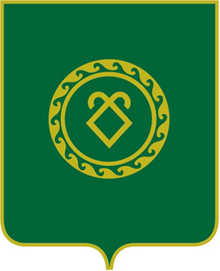 СОВЕТ СЕЛЬСКОГО ПОСЕЛЕНИЯКШЛАУ-ЕЛГИНСКИЙ СЕЛЬСОВЕТМУНИЦИПАЛЬНОГО РАЙОНААСКИНСКИЙ РАЙОНРЕСПУБЛИКИ  БАШКОРТОСТАН